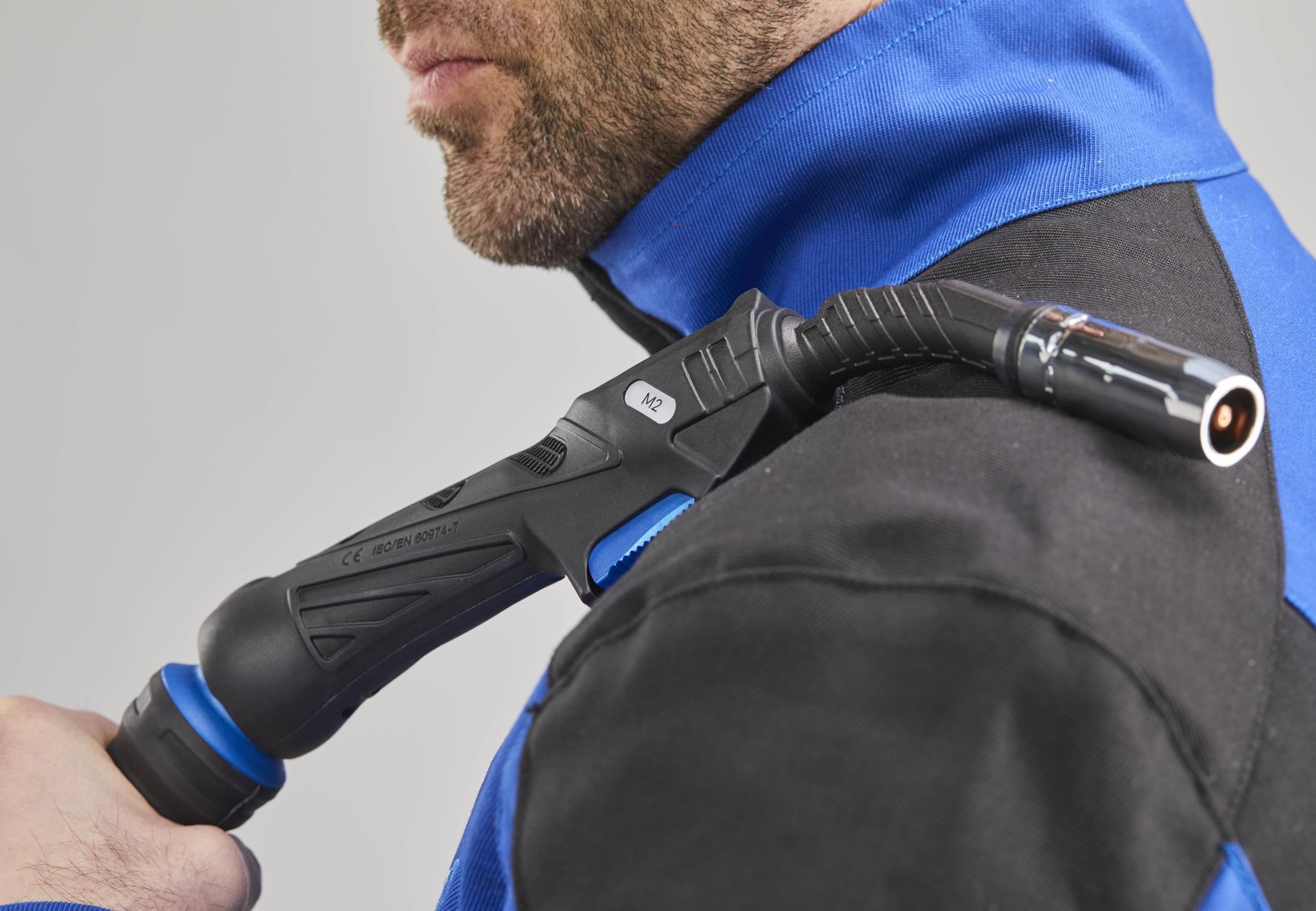 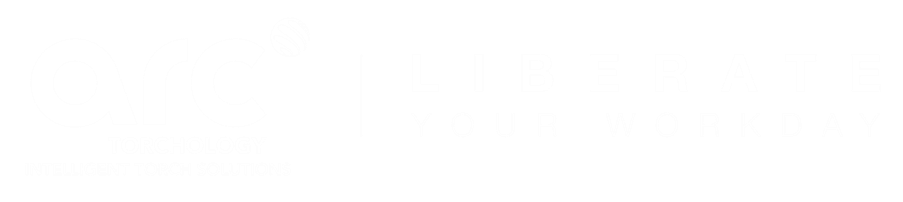 РУКОВОДСТВО ПО ПРОДУКЦИИСЕРИЯ ДЛЯ ЛЕГКОЙ ПРОМЫШЛЕННОСТИВоздушное охлаждение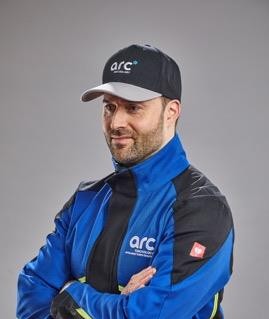 В этом учебном пособии представлены материалы по ассортименту, технологиям и функциям последней серии Arc Torchology Light Industrial с воздушным охлаждением Mig.СОДЕРЖАНИЕПАРАМЕТРЫ СЕРИИ	Страница 3Что это и как это работает	Страница 8ОСНОВНЫЕ ТЕХНОЛОГИИ	-	КАК ЭТО УСТРОЕНО И В ЧЕМ ПРЕИМУЩЕСТВОКамера для изоляции от брызг	Страница 9КЛЮЧЕВЫЕ ЭЛЕМЕНТЫ	-	ОСНОВНЫЕ ПРЕИМУЩЕСТВА ПРОДУКЦИИРасходные детали	Страница 12Лайнеры	Страница 16Гусаки	Страница 18Рукояти	Страница 20Кабели	Страница 232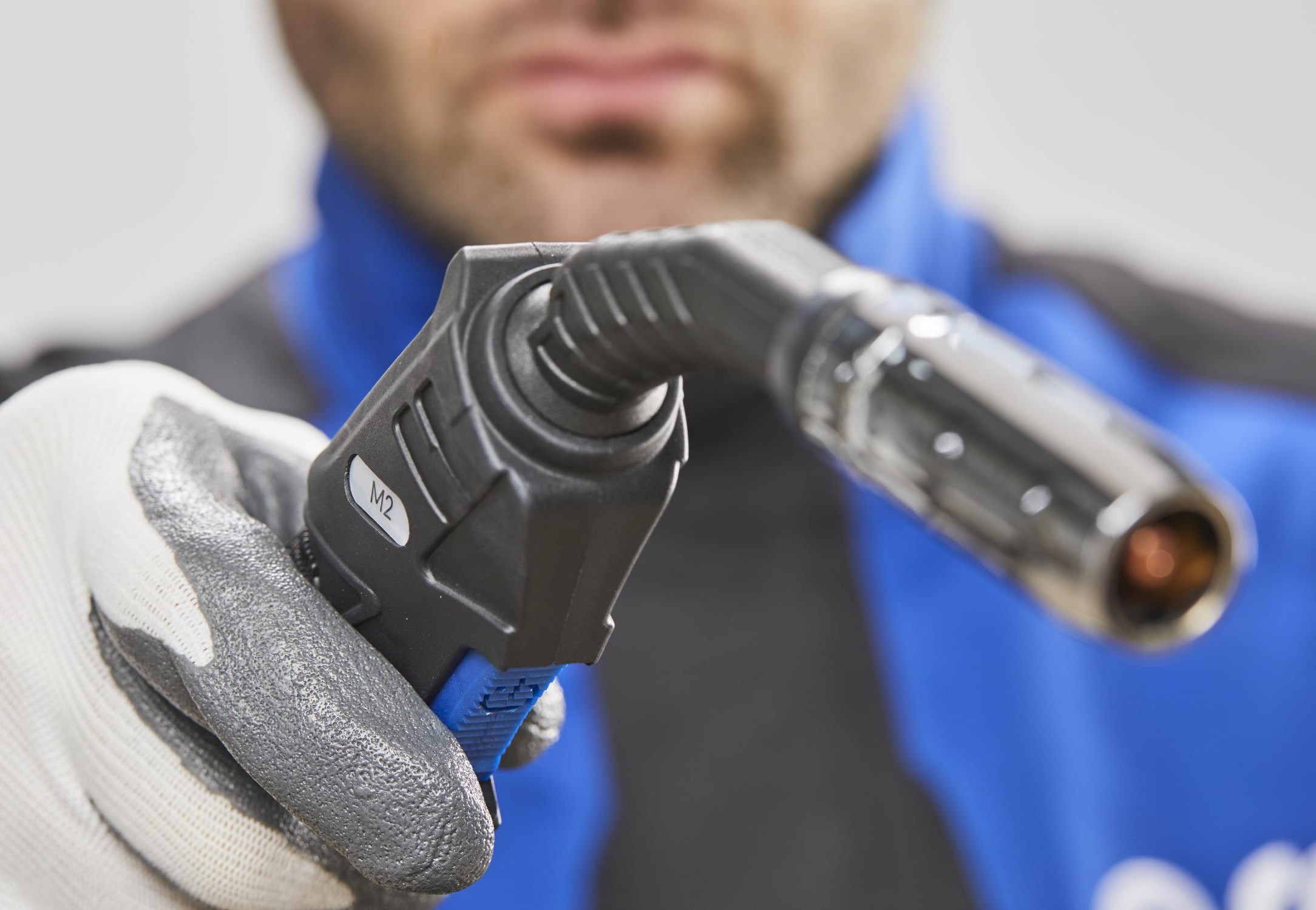 ПАРАМЕТРЫ СЕРИИ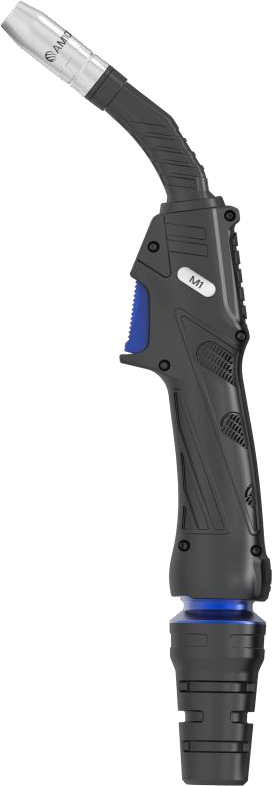 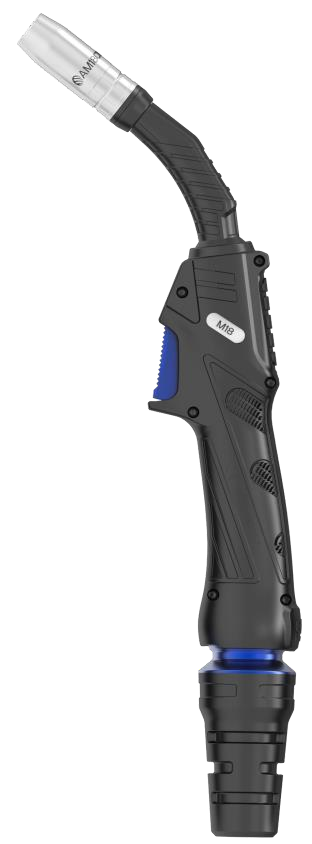 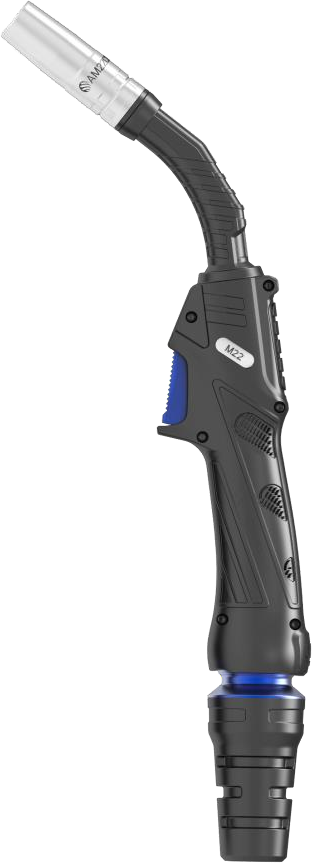 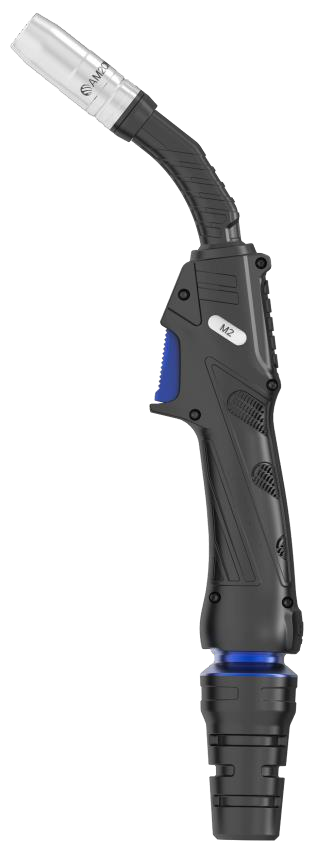 4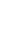 5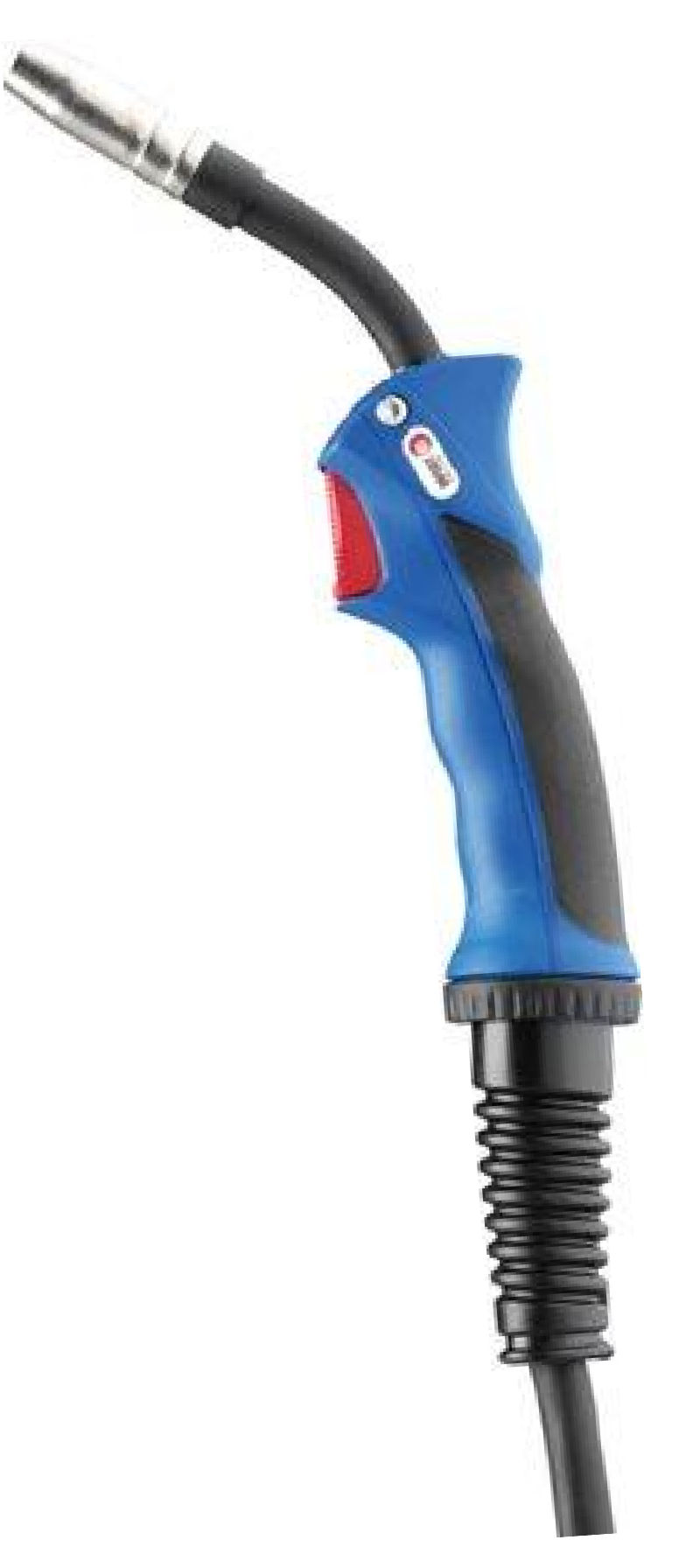 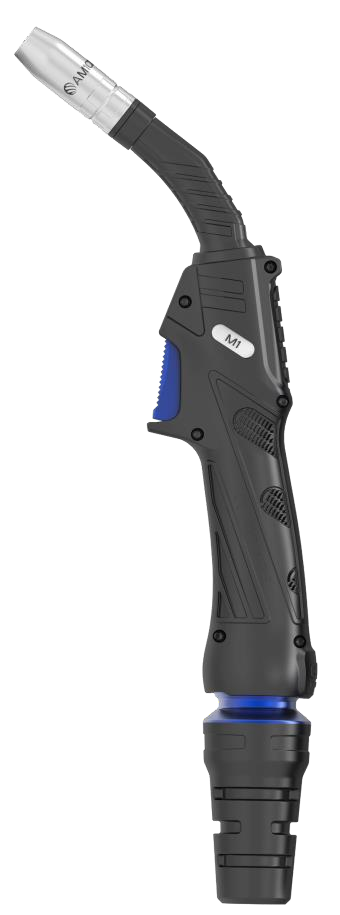 M2 – того же размера, что MB25 , но на 20% легче.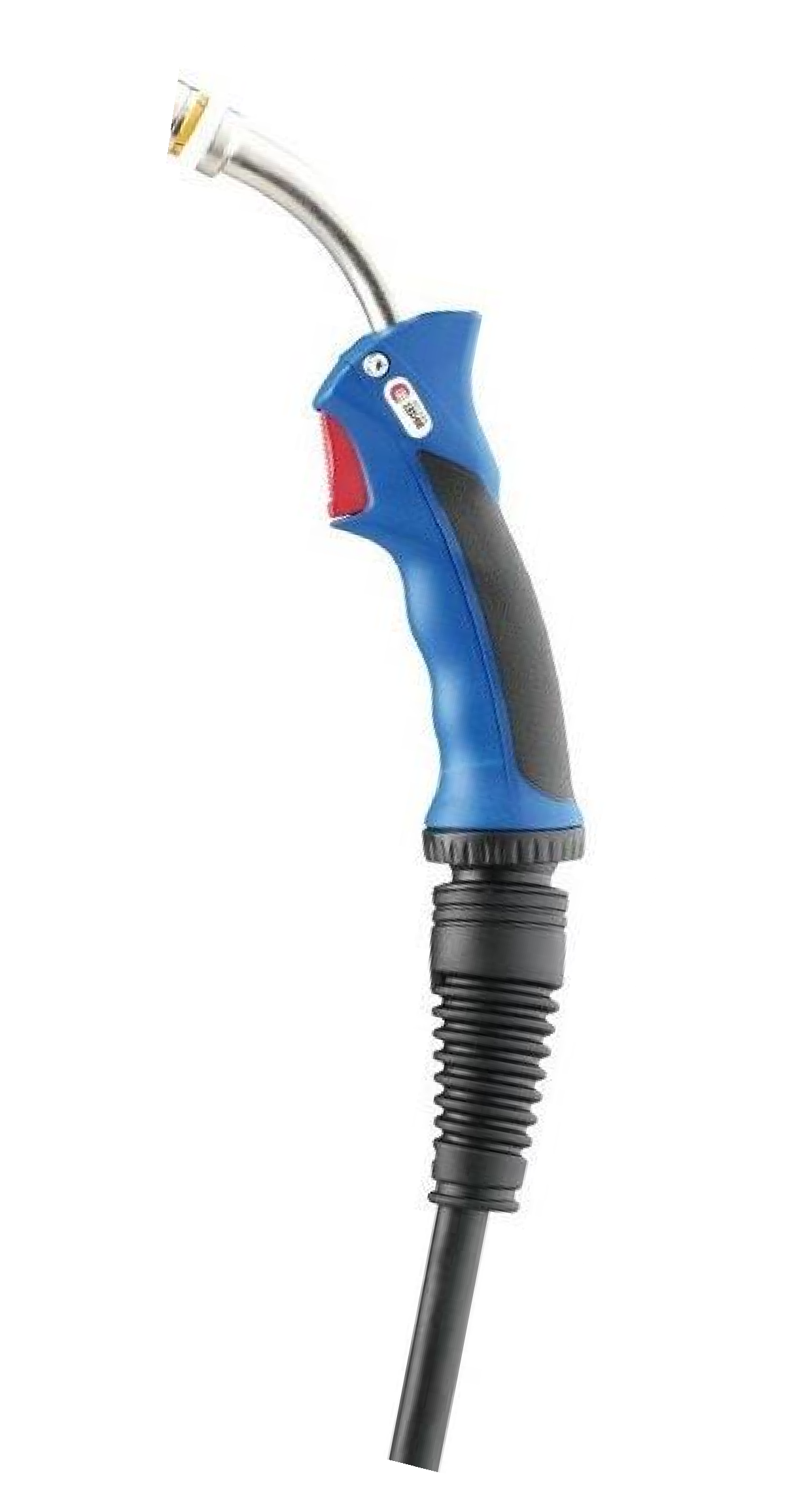 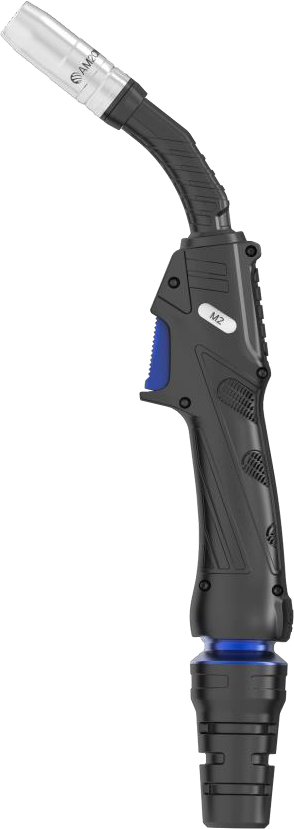 Стандарт IEC/EN 60974-7a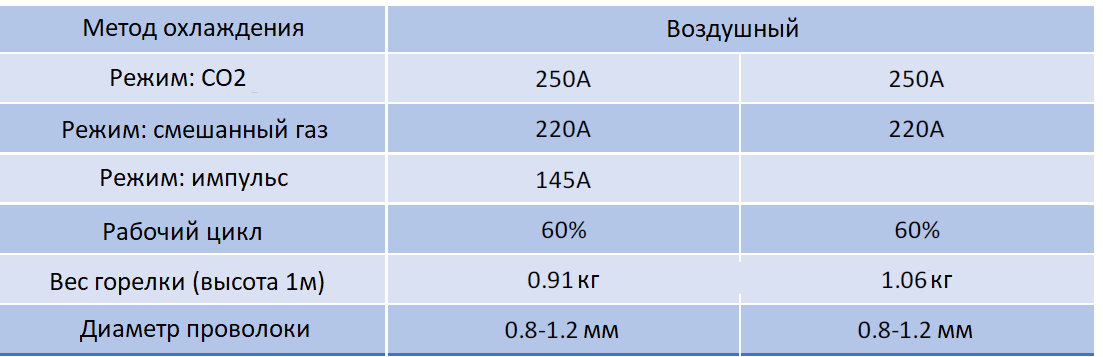 Arc M2230A200AAir-CooledMB 256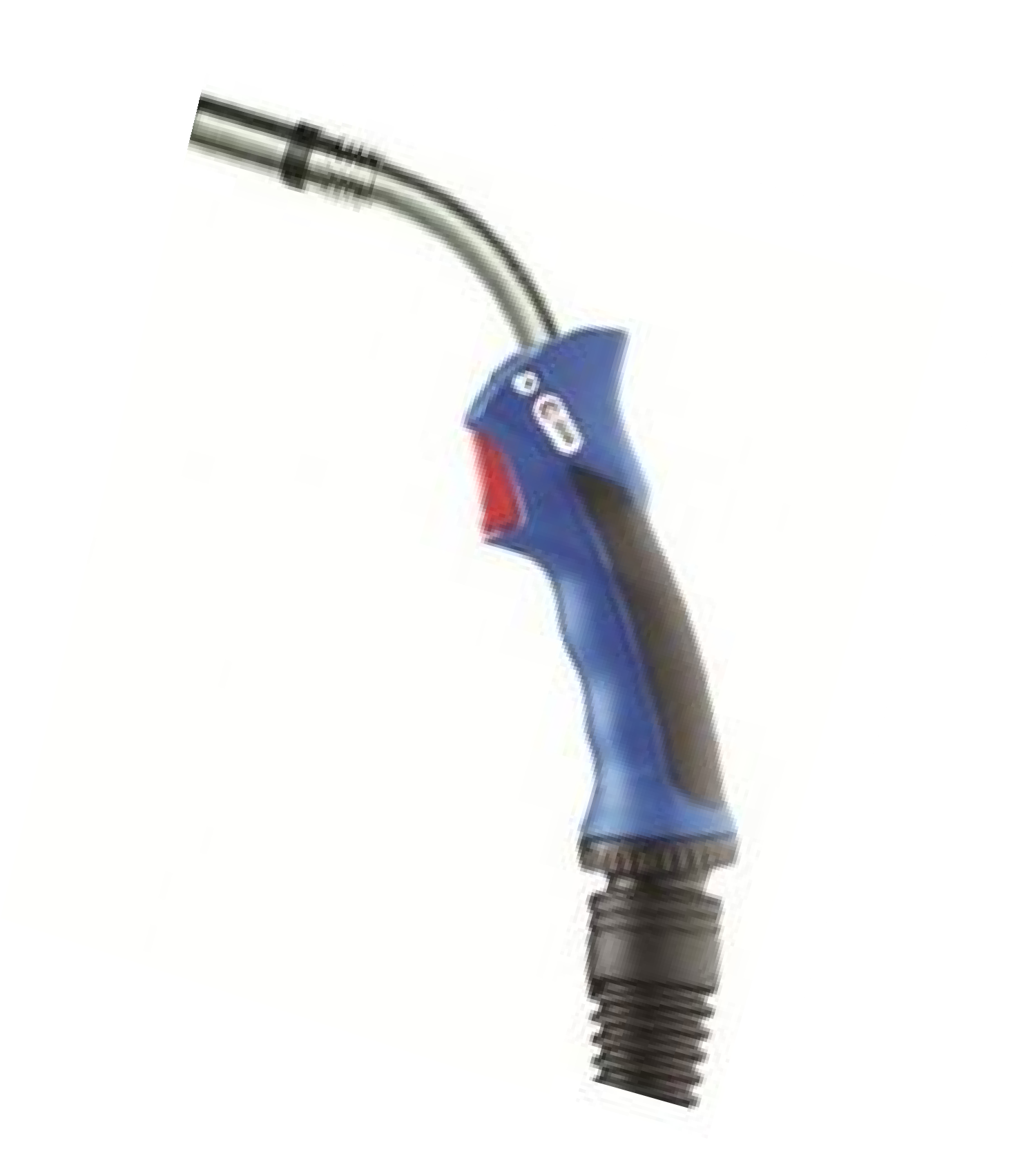 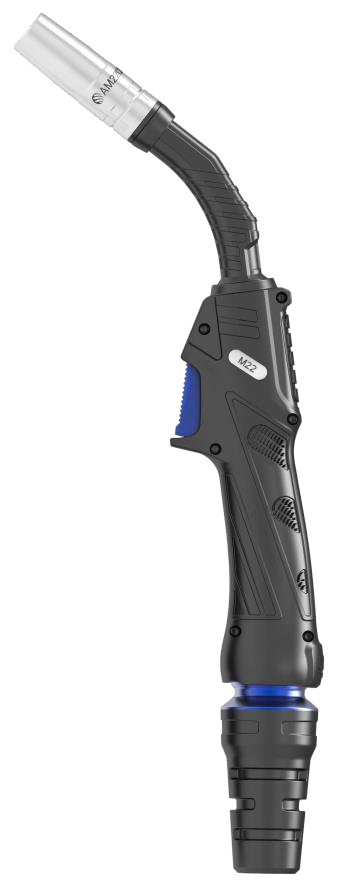 7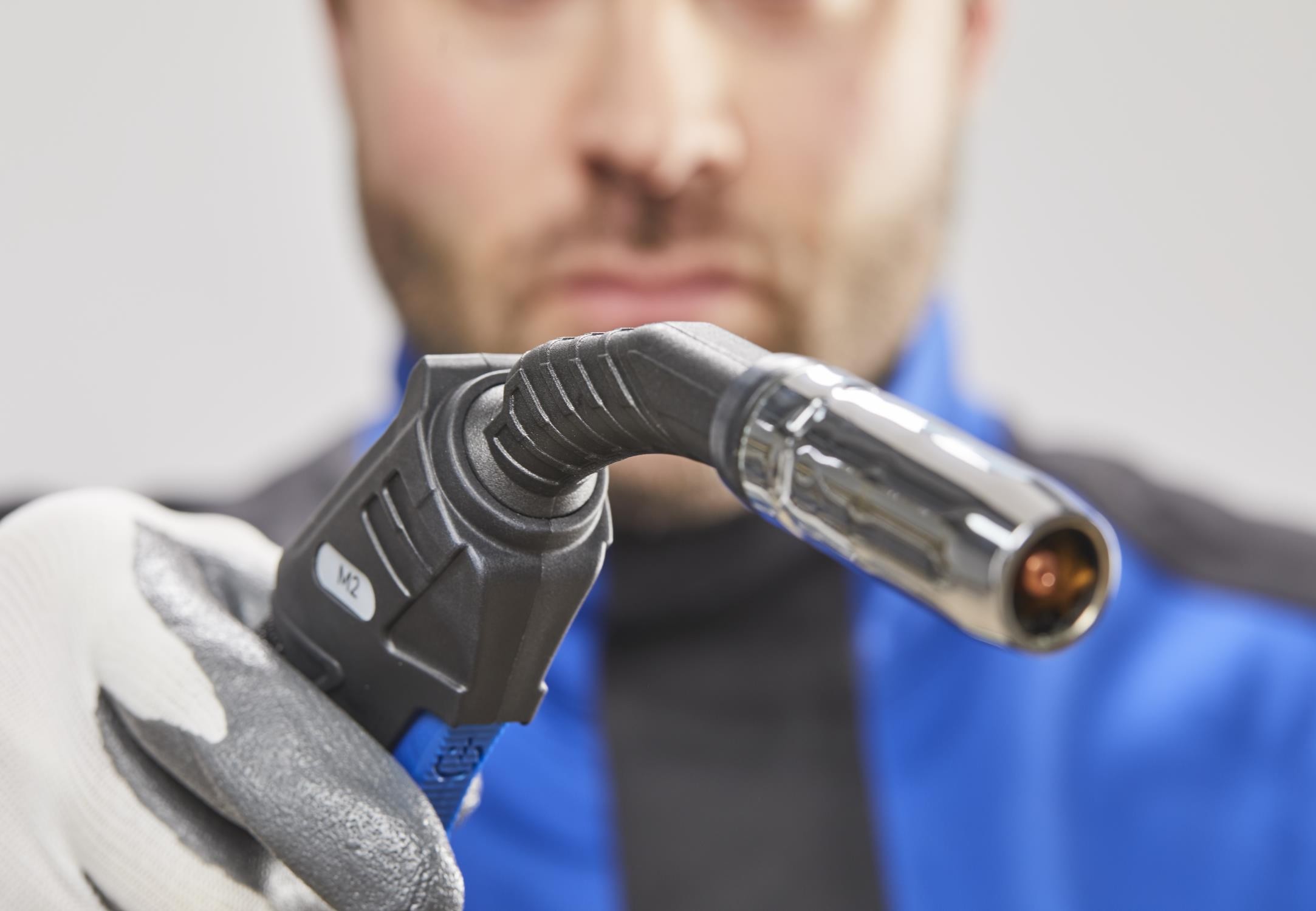 ОСНОВНЫЕ ТЕХНОЛОГИИКАК ЭТО УСТРОЕНО И В ЧЕМ ПРЕИМУЩЕСТВООСНОВНЫЕ ТЕХНОЛОГИИТехнология камеры для изоляции брызг (SIC) 9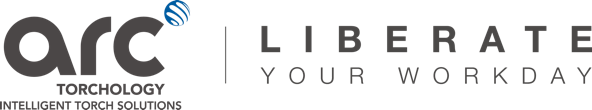 ТЕХНОЛОГИЯ SIC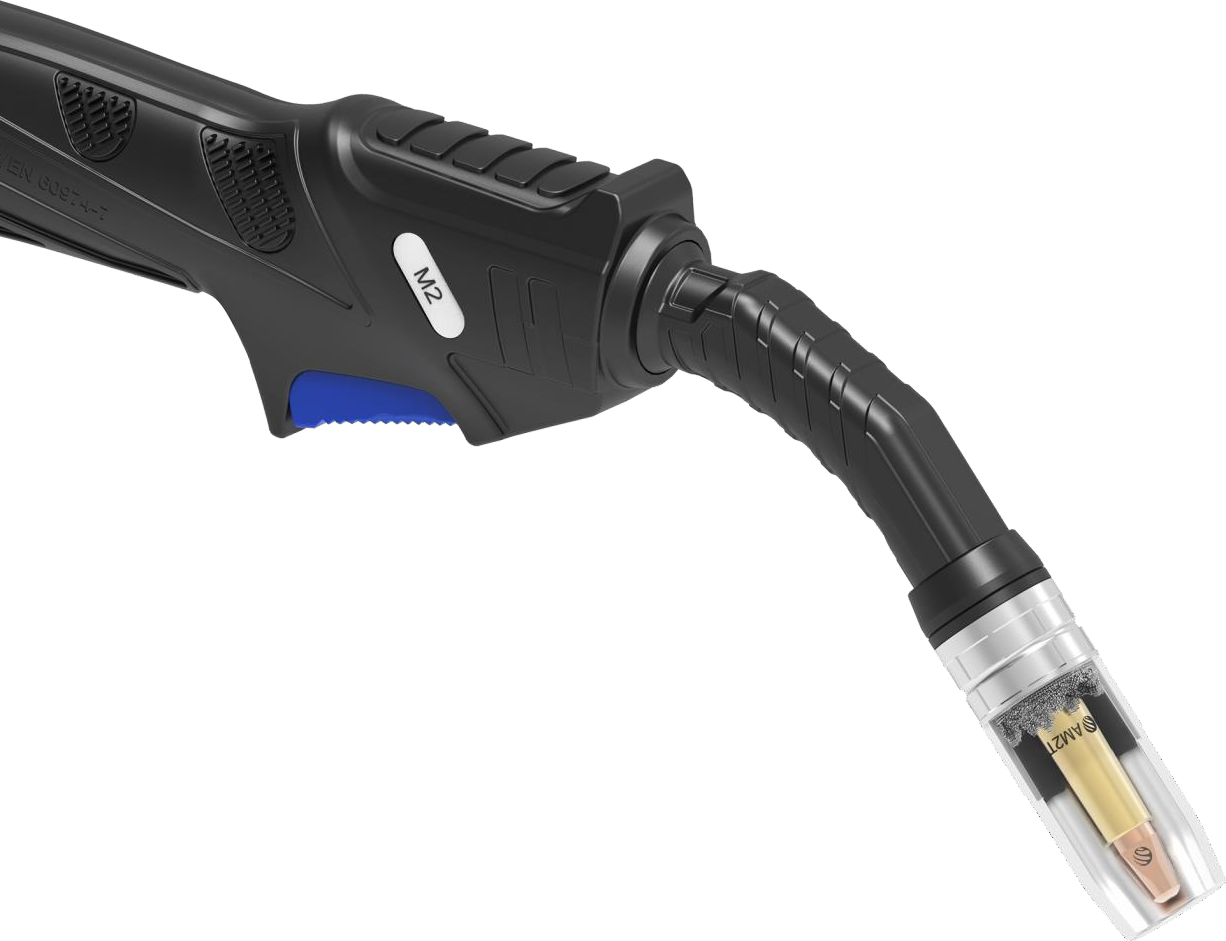 Брызги от дуги попадают в специально разработанную камеру, которая собирает капли расплавленного металла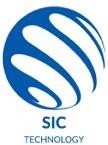 10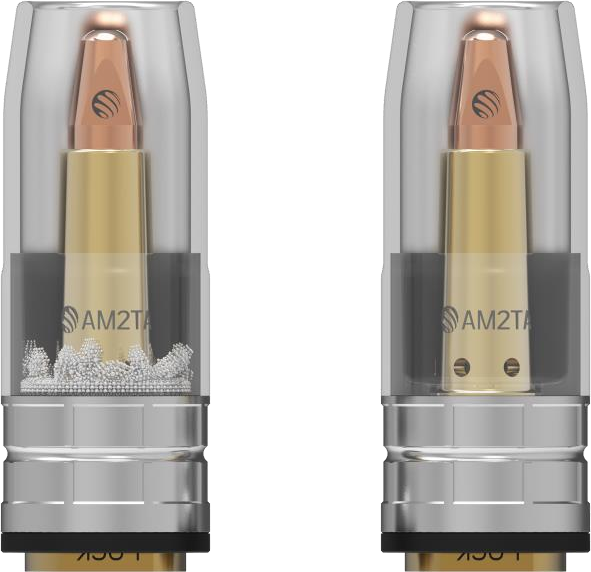 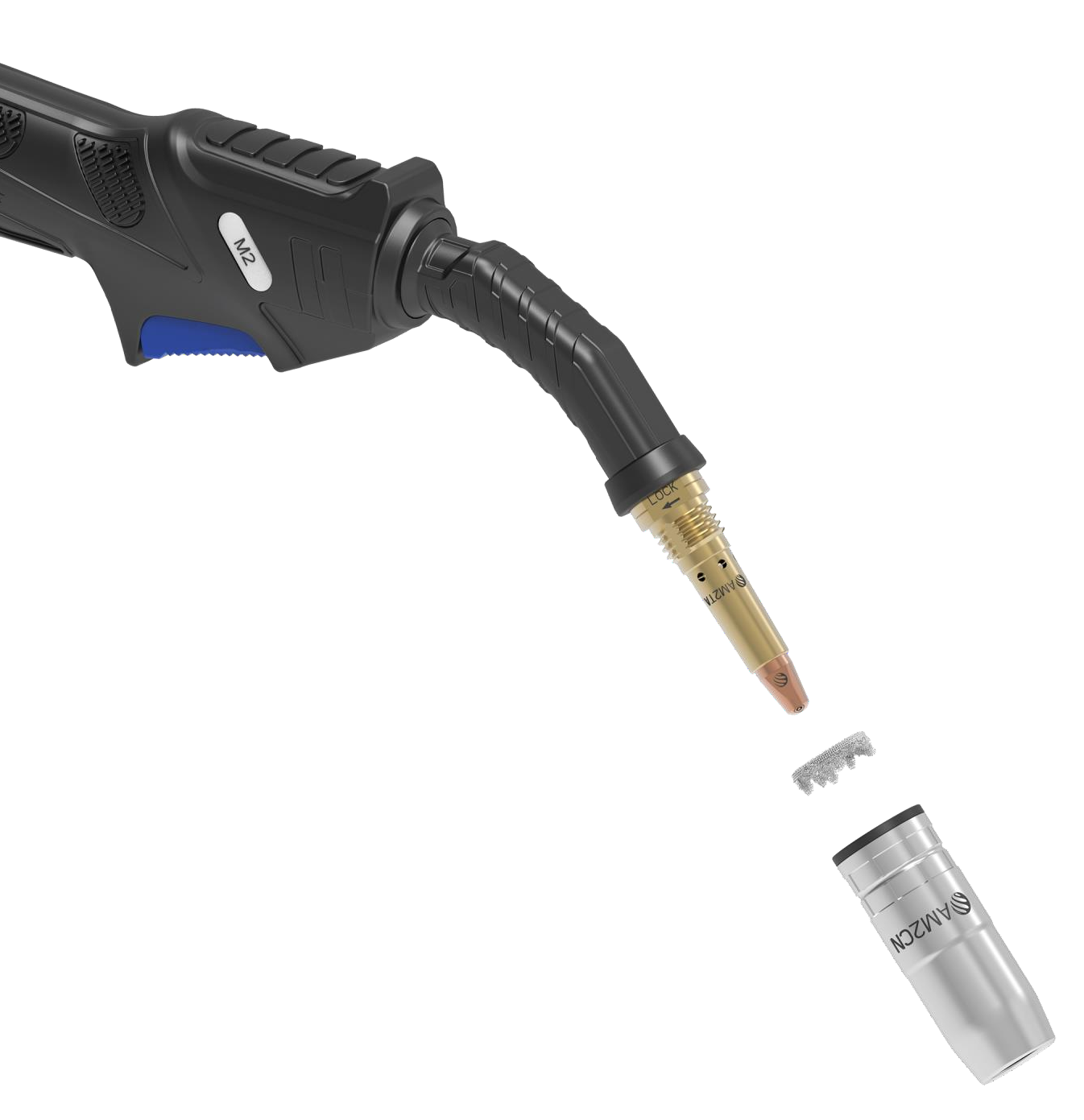 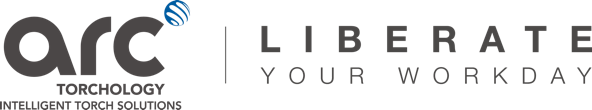 РЕЗУЛЬТАТТехнология изоляции и дизайн адаптера наконечника работают вместе для гарантии того, что при снятии сопла собранные брызги металла будет легко удалить.11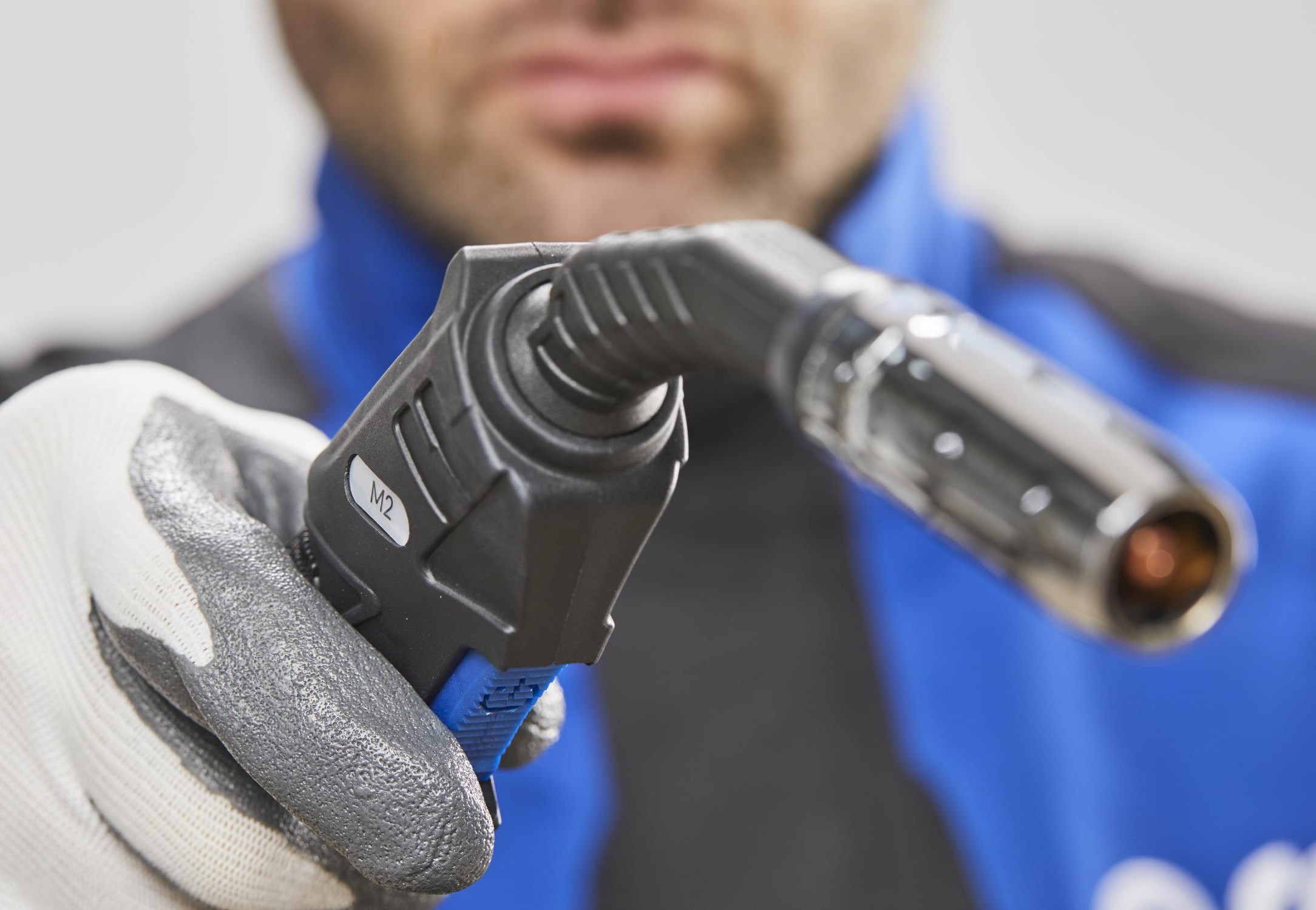 КЛЮЧЕВЫЕ ЭЛЕМЕНТЫРАСХОДНЫЕ И ЗАПАСНЫЕ ЧАСТИ12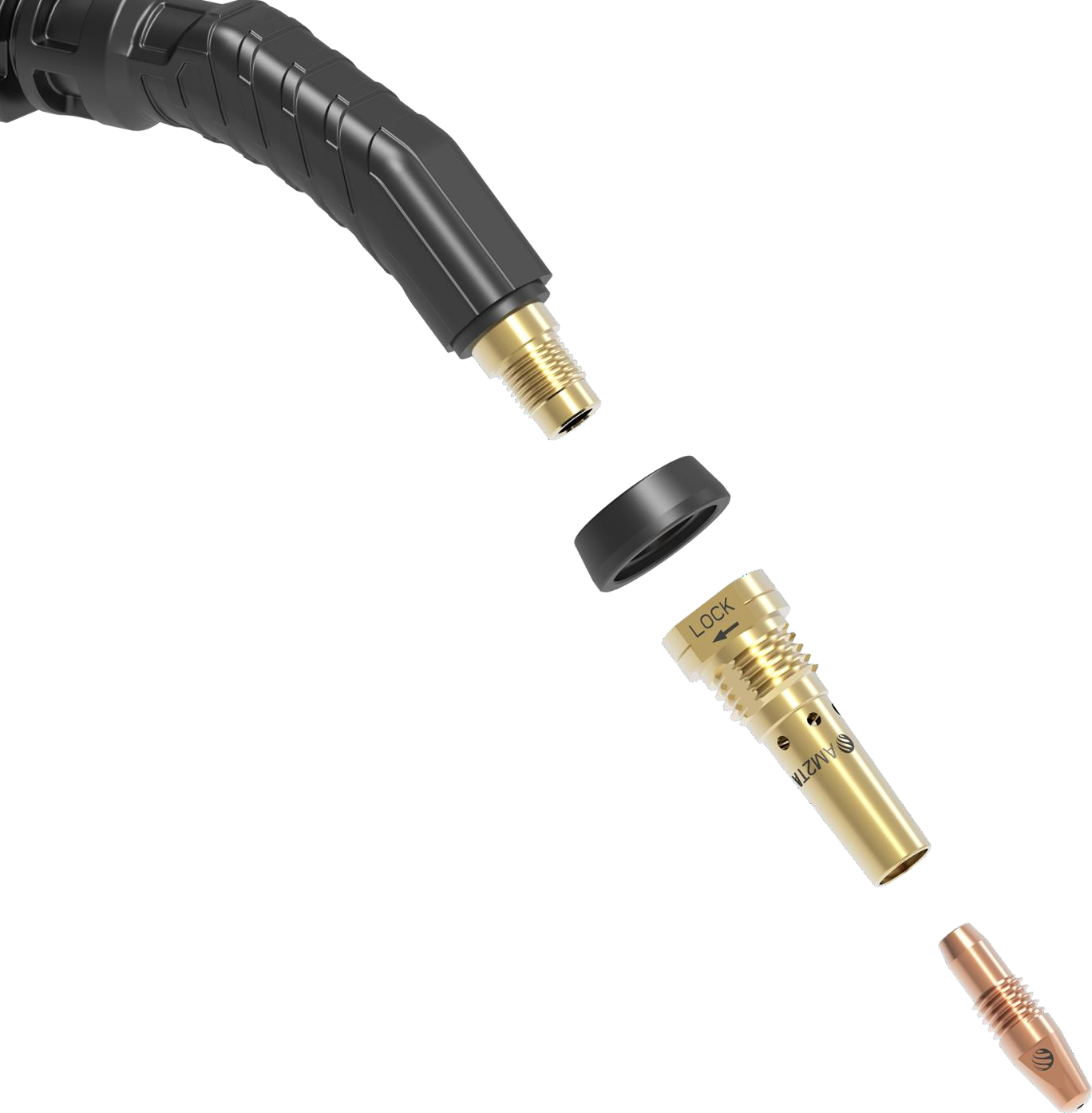 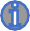 КОНТАКТНЫЙ НАКОНЕЧНИКСделан из медиДвойной прием тока для лучшего охлаждения 13АДАПТЕРЫ НАКОНЕЧНИКА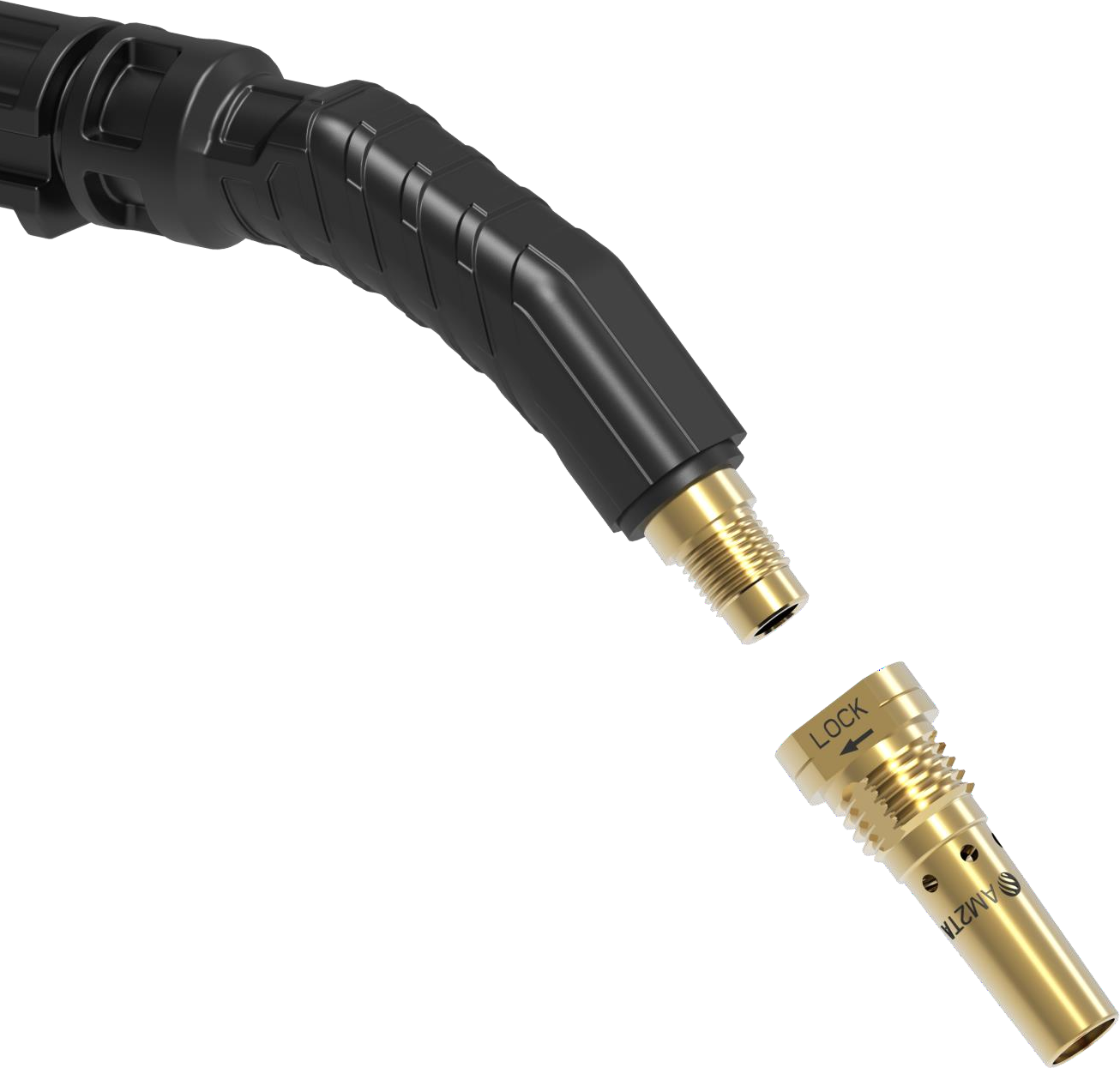 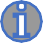 Встроенная камера для защиты от брызг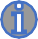 14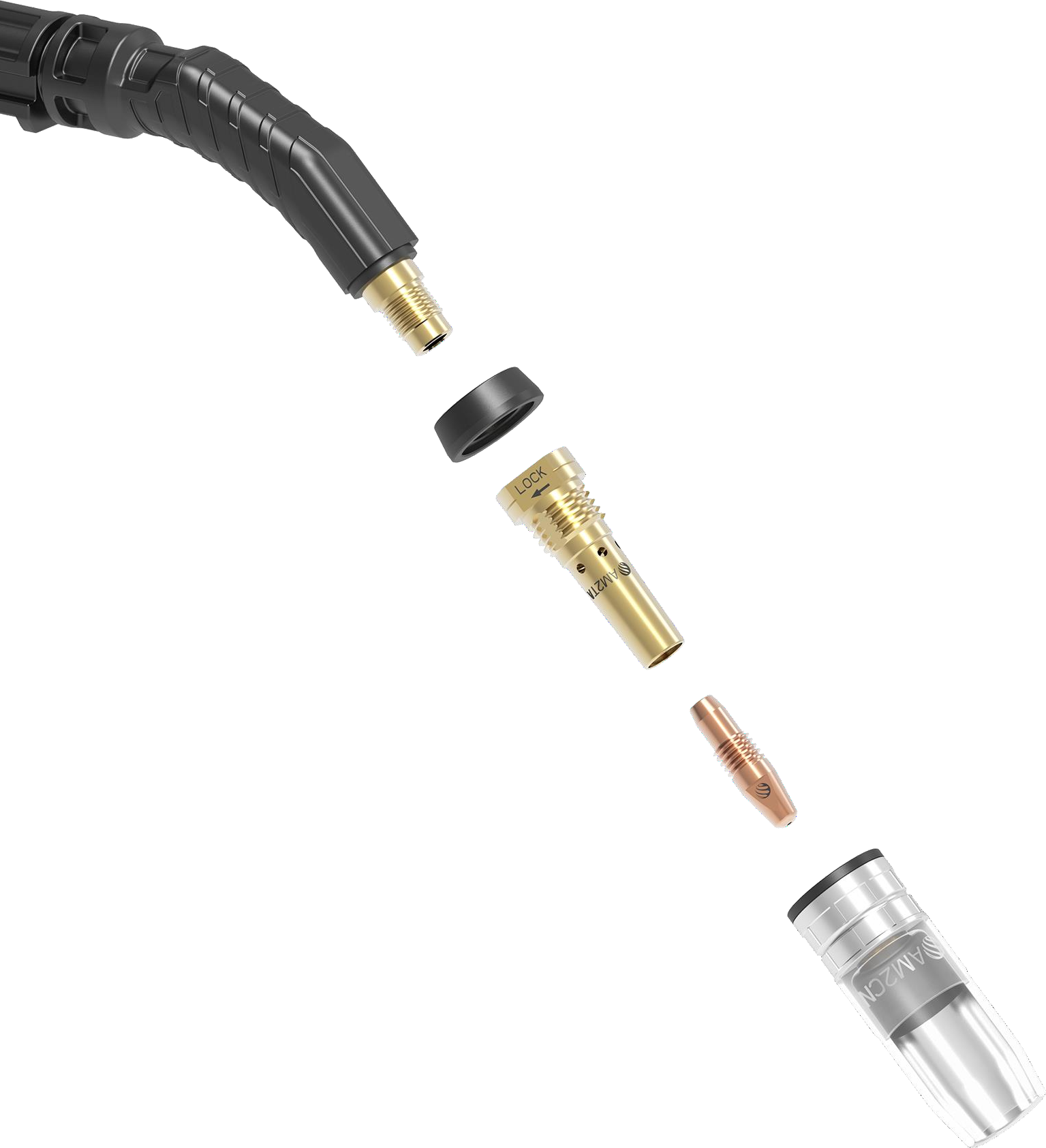 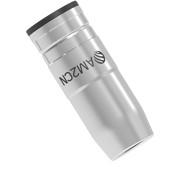 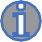 СОПЛАЦельное сопло с резьбойЗапатентованное сопло / Система встроенной
15КЛЮЧЕВЫЕ ЭЛЕМЕНТЫЛАЙНЕРЫ16ЛАЙНЕРЫFe, Fe-MC/FC – Стальной лайнерAl – Комби-лайнер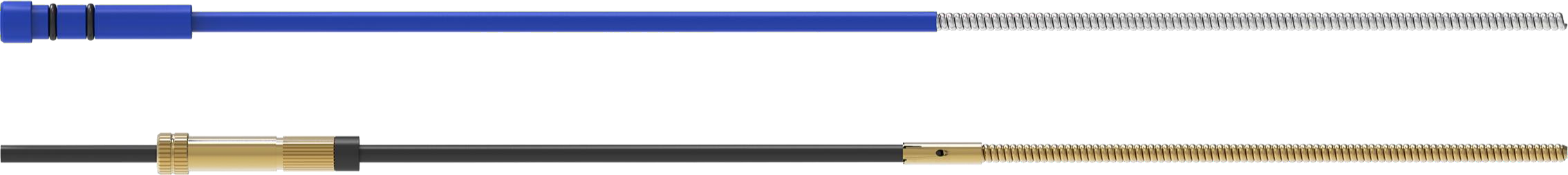 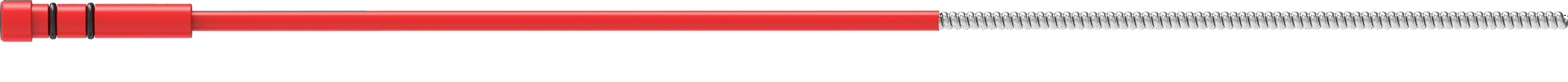 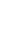 Ключевая характеристикаКомби-лайнер/лайнер для мягкой проволоки оснащен системой скользящих и фиксирующих цанговых патронов со встроенным газовым затворомДОСТУПНЫЕ ОПЦИИСтальные лайнеры для стальной проволоки, проволоки со стальным или флюсовым сердечникомКомби-лайнеры для алюминия, нержавеющей стали, проволоки с флюсовым сердечником или из нержавеющей стали17КЛЮЧЕВЫЕ ЭЛЕМЕНТЫГУСАКИ18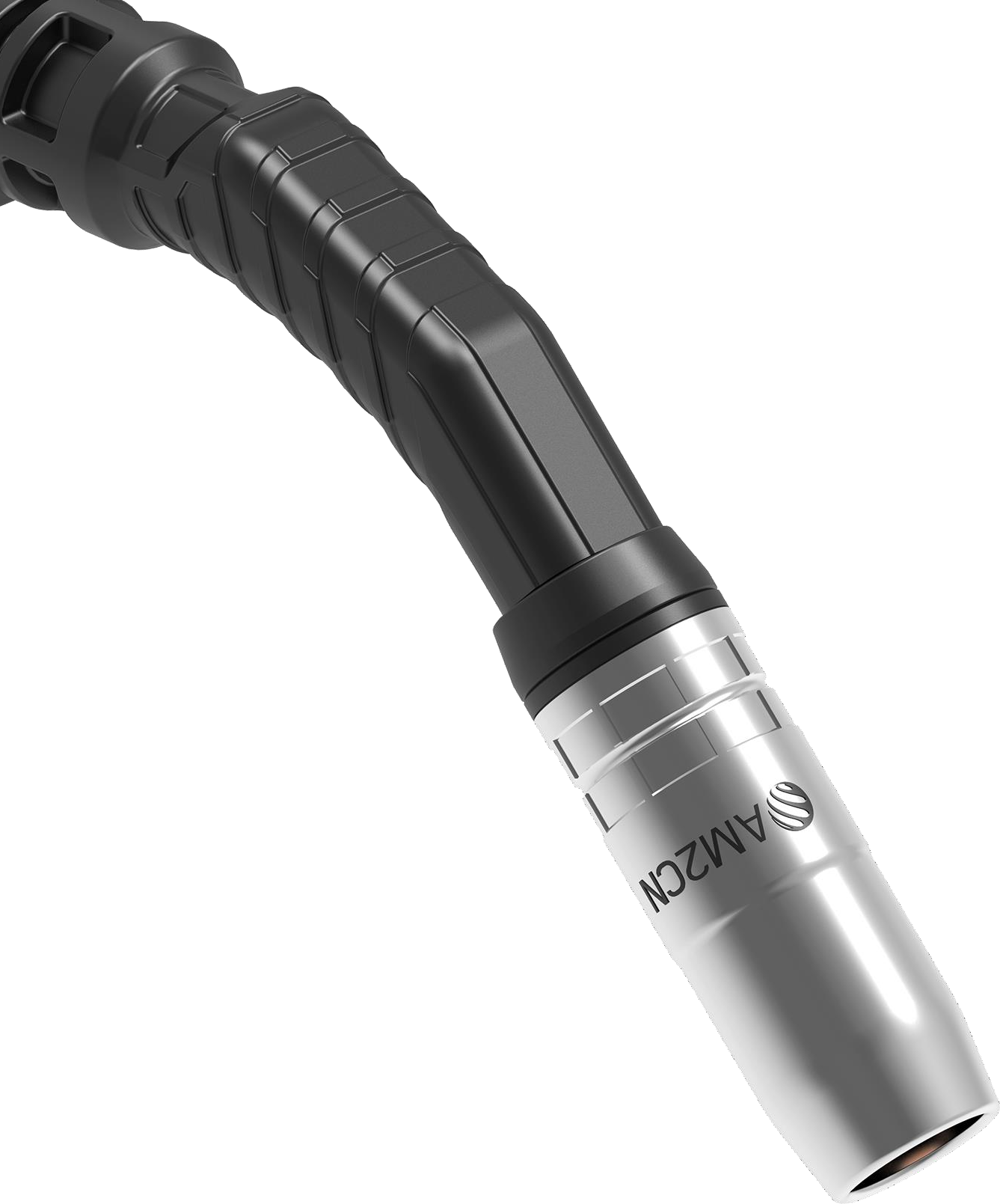 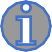 ГУСАКИОпресованная защита корпуса для улучшенной изоляции и ударной прочностиГарантированная центрированность контактного наконечника до ± 0.05мм19КЛЮЧЕВЫЕ ЭЛЕМЕНТЫРУКОЯТИ	20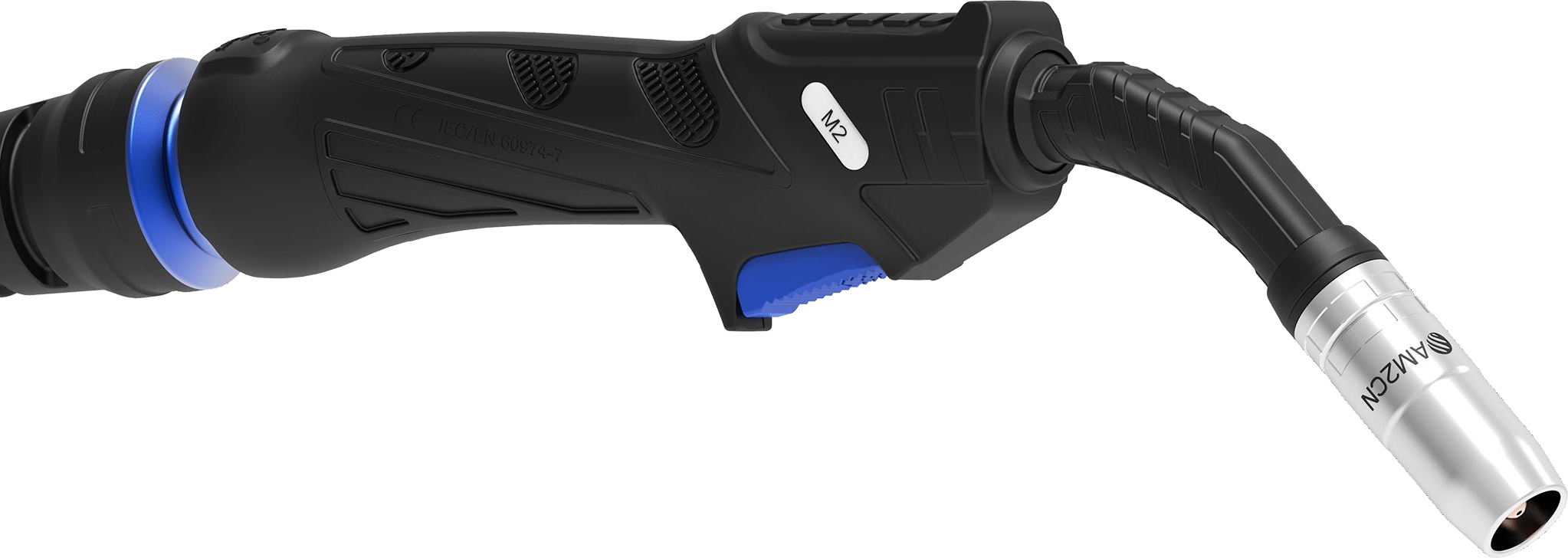 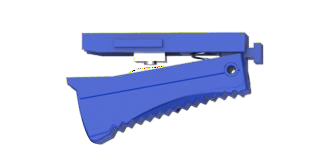 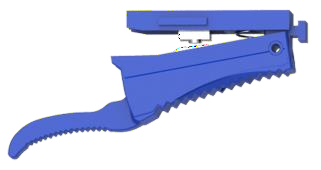 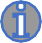 Варианты переключателяКОМПЛЕКТЫ МОДУЛЬНЫХ РУКОЯТЕЙМикропереключатель ‘Подключи и работай’Доступны стандартный и удлиненный переключателиШарниры и кабельные опоры для улучшенного позиционирования21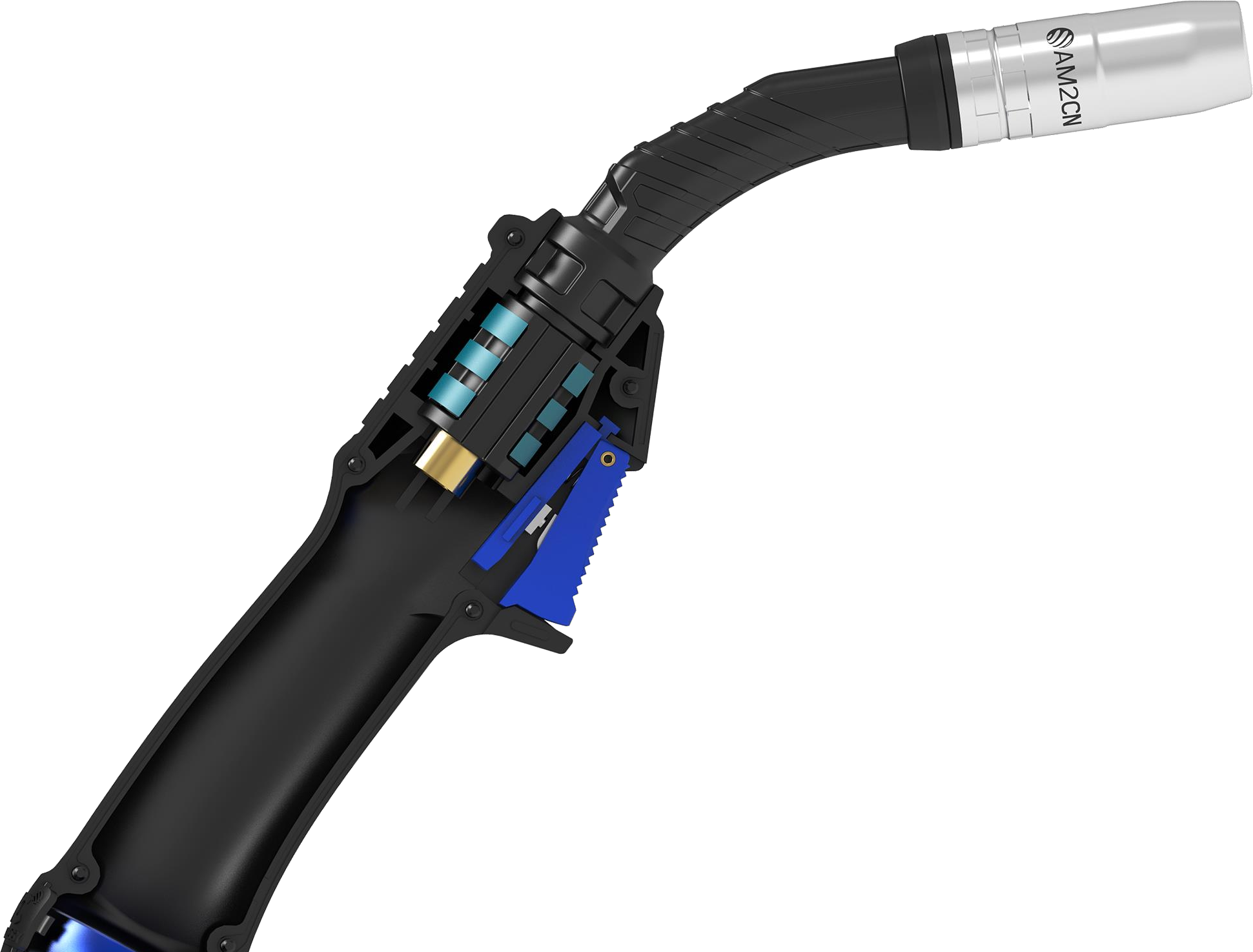 ТЕХНОЛОГИЯ ВОЗДУШНОЙ ПРОСЛОЙКИКонтакт между рукоятью и корпусом резака минимизирован для изоляции теплаВоздушные карманы изолируют излучаемое тепло, чтобы избежать нагрева рукояти22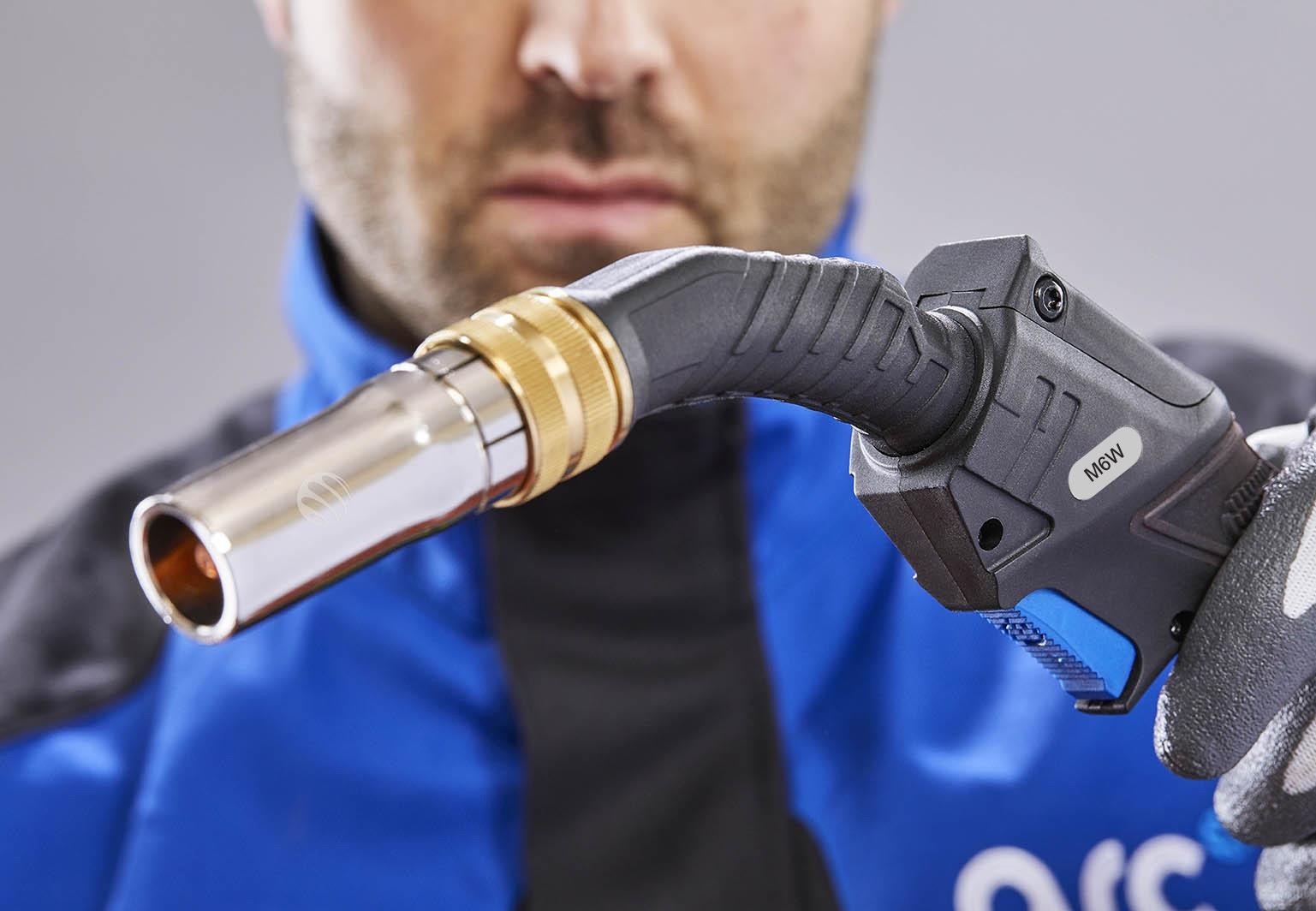 КЛЮЧЕВЫЕ ЭЛЕМЕНТЫКАБЕЛИ23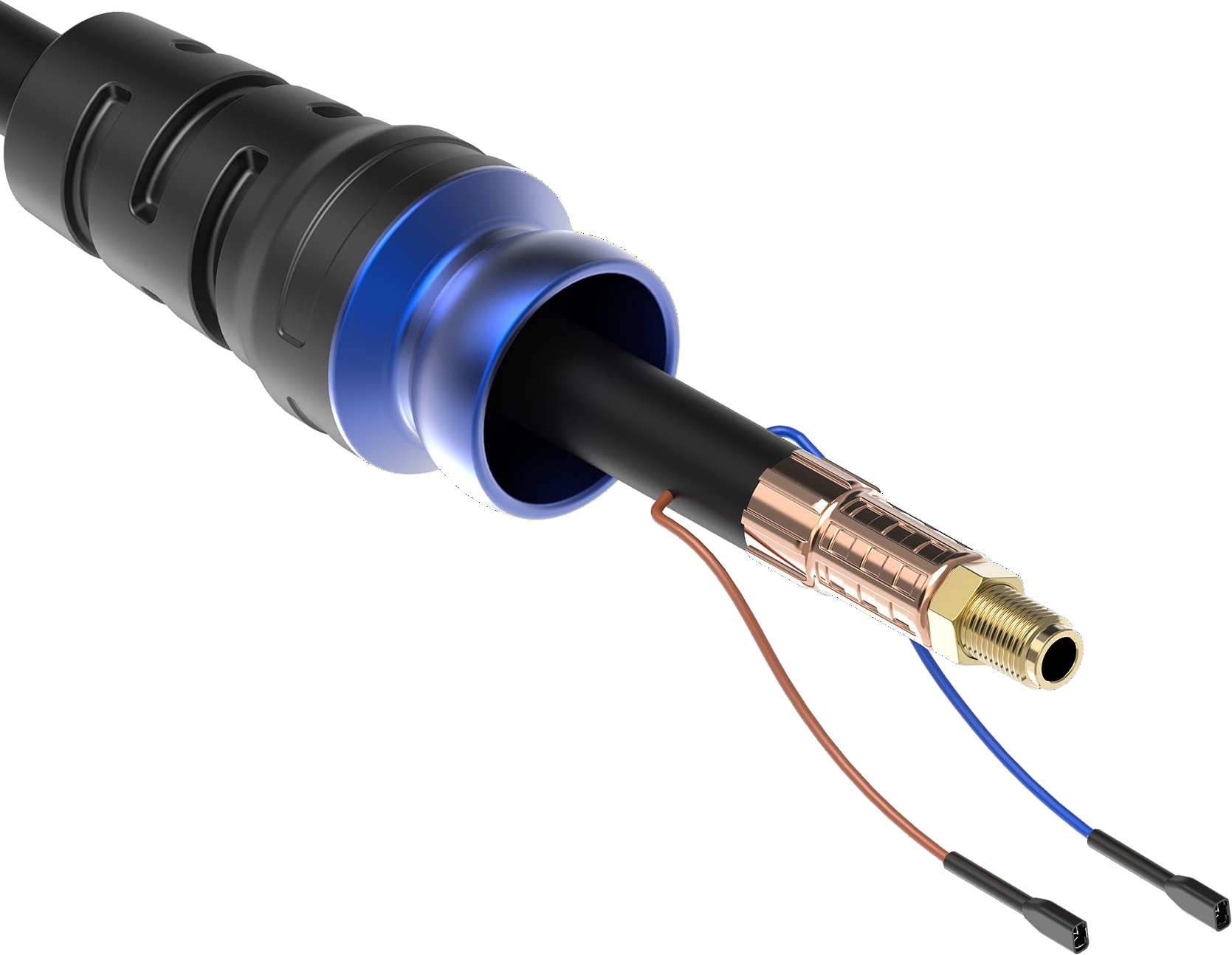 НАБОРЫ КАБЕЛЕЙНовая конструкция кабеля для улучшенной гибкостиМощность премиум-класса при весе, до 40% меньшем, чем у стандартного кабеляСпроектирован и сконструирован так, чтобы выдержать более 1 миллиона сгибаний за весь жизненный цикл24Стандарт IEC/EN 60974-7M1M18M2M22Метод охлажденияВоздушноеВоздушноеВоздушноеВоздушноеРежим: CO2180A210A230A250AРежим: смешанный газ M21150A180A200A220AРежим: импульс130A145AРабочий цикл60%60%60%60%Вес горелки (высота 1м)0.62кг0.70кг0.78кг0.91кгM1 – того же размера, чтоMB15, но на 20% легче.Стандарт IEC/EN 60974-7Arc M1MB 15Метод охлажденияВоздушноеВоздушноеРежим: CO2180A180AРежим: смешанный газ M21150A150AРабочий цикл60%60%Вес горелки (высота 1м)0.62кг0.75кгДиаметр проволоки0.6-1.0мм0.6-1.0ммM22 – того же размера, чтоMB24, но на 20% легчеСтандарт IEC/EN 60794-7Arc M22MB 24Метод охлажденияВоздушноеВоздушноеРежим: CO2250A250AРежим: смешанный газ220A220AРежим: импульс145AРабочий цикл60%60%Вес горелки (высота 1м)0.91кг1.06кгДиаметр проволоки0.8-1.2мм0.8-1.2ммКлючевые характеристикиВсе расходные части имеют лазерную маркировку для легкости идентификацииВсе расходные части имеют лазерную маркировку для легкости идентификацииКлючевые характеристикиБольшая площадь конической поверхностиБольшая площадь конической поверхностиКлючевая характеристикаСистема изоляции автоматически удаляет брызги металла при снятииСистема изоляции автоматически удаляет брызги металла при снятииКлючевая характеристика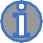 Воздушная изоляцияВоздушная изоляция